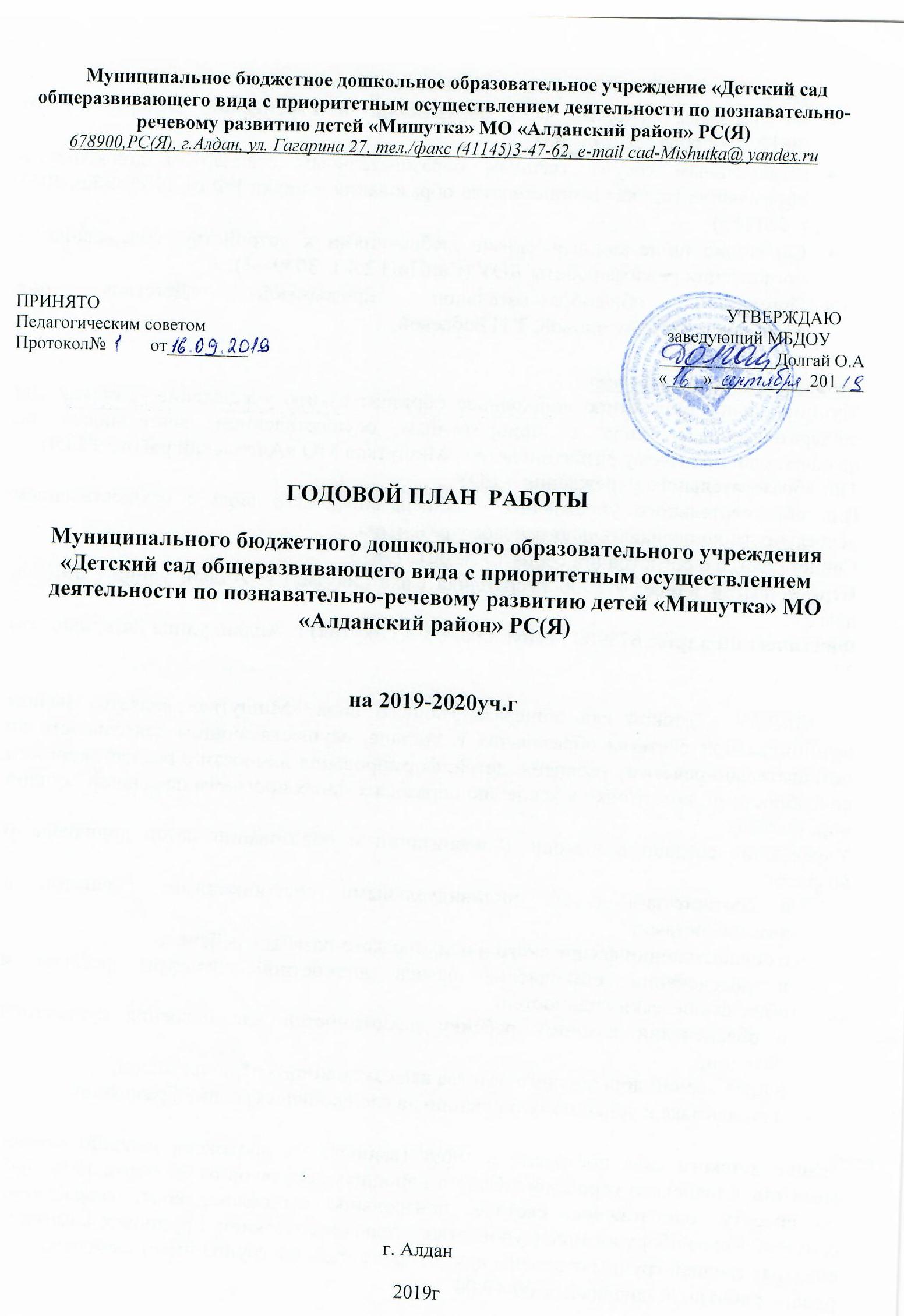           Годовой  план ДОУ «Мишутка» составлен в соответствии с :Федеральным законом  «Об образовании в Российской Федерации» (от 29.12.2012 года   № 273-ФЗ)Федеральным государственным образовательным стандартом дошкольного образования (приказ Министерства образования и науки РФ от 17 октября 3013 г. №1155)Санитарно-эпидемиологическими требованиями к устройству, содержанию и организации режима работы ДОУ (СанПиН 2.4.1. 3049-13).Примерной общеобразовательной  программой  «Детство» под редакцией   В.И.Логиновой, Т.И.БабаевойИнформационная справка Муниципальное бюджетное дошкольное образовательное учреждение «Детский сад общеразвивающего вида с приоритетным осуществлением деятельности по познавательно-речевому развитию детей «Мишутка» МО «Алданский район» РС(Я)Тип образовательного учреждения – ДОУВид образовательного учреждения – общеразвивающего вида с осуществлением деятельности по познавательно-речевому развитиюСвидетельство о регистрации серия 14 № 001577873Юридический адрес: 678900 Республика Саха (Якутия) г. Алдан, улица Гагарина, дом 27.Фактический адрес: 678900 Республика Саха (Якутия) г. Алдан, улица Гагарина, дом 27.       МБДОУ «Детский сад общеразвивающего вида «Мишутка» является звеном муниципальной системы образования г. Алдана, осуществляющим деятельность по познавательно-речевому развитию детей, формирования личности с разносторонними способностями, подготовки к усвоению образовательных программ начальной ступени образования.Учреждение создано в помощь в воспитании и образовании детей дошкольного возраста:в соответствии с их индивидуальными способностями, талантами и возможностями;в осуществлении физического и психического развития ребёнка;в обеспечении становления базиса личностной культуры ребёнка и общечеловеческих ценностей;в обеспечении каждому ребёнку возможностей для освоения субъектной позиции;в проживании дошкольного детства как самоценного периода жизни;в подготовке к успешному обучению на следующей ступени образованияЗдание детского сада построено в 1969г (выписка из протокола исполнительного комитета Алданского городского Совета народных депутатов от 30 марта 1970г №5) по проекту, одноэтажное, светлое, центральное отопление, вода, канализация, сантехническое оборудование в удовлетворительном состоянии. Групповые комнаты и спальная средней группы отделены друг от друга. Каждая группа имеет свой вход.режим работы: 5 –дневный, 7.00-19.00Заведующий ДОО – Долгай Оксана АлександровнаЗаведующий хозяйством  -  Алюлис Надежда СергеевнаСтарший воспитатель- Дрозд Валерия ВалерьевнаИнструктор по гигиеническому воспитанию- Куцовалова Ольга СергеевнаПроектная мощность ДОО – 94 воспитанника, списочный состав 94 Функционирует 3 группыУсловия, созданые для развития ребенка:Предметно-развивающая среда представляет собой распределение игрушек, материала, атрибутов по следующим зонам: учебная, игровая, художественно-эстетическая, музыкально-театрализованная, книжно-библиотечная, природо-экологическая, уголок творчества, физкультурный уголок, якутский уголокИмеются залы и кабинеты:Музыкально-спортивный зал,Сауна,Бассейн,Медицинский кабинет,Методический кабинет,Кабинет логопеда.Все кабинеты и зал оснащены оборудованием в достаточном количестве, которое эффективно используется. Территория детского сада занимает 3365 кв.м. для каждой группы есть отдельный участок, на котором размещено игровое оборудование: спортивный комплекс – 2шт, пожарная машина- спортивный комплекс – 1 шт, игровой комплекс «Золушка», игровой комплекс «Океан»,  качели  «Пароход», качели «Дельфин». Имеется спортивная волейбольная,  баскетбольная площадка, с  асфальтовым покрытием.  Кухня-пищеблок имеет отдельный вход. Кухня обеспечена необходимыми наборами оборудование: 4-х конфорочная электроплита, 3-х секционный жарочный шкаф, электромясорубка (2 шт. для сырой и готовой продукции),   овощерезка, миксер, бытовой холодильник  - 2шт. , холодильник для хранения проб, микроволновая печь, столы для готовой продукции, разделочные столы. Прачечная оборудована 2 стиральными машинами с автоматическим управлением, центрифугой, имеется гладильный пресс, воздухоосушитель. Медицинский кабинет оборудован в соответствии с нормативами.РАЗДЕЛ I. АНАЛИТИЧЕСКАЯ ЧАСТЬ.1.Анализ социума (семья): (в людях и в %)1.1.всего семей – 94, в людях - 1751.2. Состав семьи:1.3.благополучие: (семья)1.4.образовательный уровень: (в людях)1.5. социальное положение: (в людях) 2. Анализ  педагогических кадров   ( в людях,%):2.1. всего  8 педагогов.Укомплектованность ДОУ по кадрам составляет 100 %. Из них работают следующие специалисты:2.2.Анализ образовательного уровня педагогических кадров2.3.Квалификационный уровень педагогических кадров (категории)2.4.Возраст педагогов:2.5.Педагогический стаж:2.6. количество прошедших курсы повышения квалификации 2018-2019уч.г:3.Воспитанники ДОУ.3.1. Нормативная наполняемость ДОУ – 94Списочный состав –  94; 1 Количество рабочих дней за 9 месяцев (с сентября по май) 162план по д.дням 16914. Фактическое выполнение д.дней 11242 (66%). Пропуски по болезни 2452, пропуски б/причины и отпуск2676. Всего заболеваний -197. Всего случаев на 1-го ребенка -2,0, всего случаев ринофарингитов на 1 ребенка -1,9.Всего выпускников 32Группы здоровья всех детей:I   17                   II  -74                             III- 33.2.данные посещаемости и состояние здоровья3.3    РАСПРЕДЕЛЕНИЕ ДЕТЕЙ ПО ГРУППАМ ЗДОРОВЬЯ3.4. СРАВНИТЕЛЬНЫЙ АНАЛИЗ ПОСЕЩАЕМОСТИ3.5.КОЛИЧЕСТВО ПРОПУСКОВ ПО БОЛЕЗНИ3.6. КОЛИЧЕСТВО ПРОПУСКОВ ПРОЧИЕ И ОТПУСК 2018-20193.7. ЗАБОЛЕВАЕМОСТЬ3.8. АНАЛИЗ АДАПТАЦИИ ВНОВЬ ПРИБЫВШИХ ДЕТЕЙВ 2018-2019г. поступило всего 30 детей. Из них:мл. среднего возраста -30,  Старшего возраста –7   Подготовительного - 2Группы здоровья:I - 6	    II– 31               III- 2                  3.9.АНАЛИЗ ПИТАНИЯ3.10.УРОВЕНЬ РАЗВИТИЯ ВОСПИТАННИКОВ 2018-2019г 3.10.1.Сводные данные диагностических обследований 2018-2019г3.10.2.  Уровень психологической готовности к школе  (32 выпускника)3.10.3. Уровень речевой готовности к школе  3.10.4.  Уровень математической готовности к школе.3.10.5. Уровень готовности по разделу «обучение грамоте»4.Анализ материально-технического обеспечения, хозяйственной деятельности. Перед началом учебного 2018-2019г. был проведен косметический ремонт всего здания внутри и снаружи. В течении 2018 -2019 уч.года  приобретено: основные средства:1. матрацы 40 шт2. комплект постельного белья 40 шт3. полотенце махровое  90 шт 4. посуда на все группы5. кухонная посуда, кастрюли6. разделочные доски7. инфракрасные обогреватели 3 шт.8. осушитель воздуха для бассейна 1 шт.9. шкаф купе в спортивный зал 1 шт.10.термоактивные пластины пожаротушения для защиты электрощитов 5шт.11. гипсовые фигуры для интерьера 12. принтер 1шт13. ламинатор большой 1 шт14. брошуратор 1 шт15 фланелеграф 1 штИгры и игрушки, литература:Игрушки разные 30 шт, игры развивающие 8 шт.,Канцелярские принадлежности для занятий: краски, альбомы, карандаши, пластилин восковой мягкий, клей, акварельные карандаши цв.бумага для всех детейОбновлен УМК по программе «Детство» 4. Фотобумага, пленка для ламинирования, бумага, скотч5. Анализ работы за прошедший год.Образовательная деятельность в ДОО осуществляется по образовательной программе, разработанной педагогами ДОО, в соответствии с ФГОС. Содержание образовательной программы включает совокупность образовательных областей «Физическое развитие», «Познавательное развитие», «Речевое развитие», «Художественно-эстетическое развитие», «Социально-коммуникативное развитие», которые обеспечивают разностороннее развитие детей с учетом их возрастных и индивидуальных особенностей по основным направлениям развития детей. При разработке образовательной программы и организации образовательного процесса детский сад ориентируется также на общеобразовательную программу «Детство», под редакцией Т.И.Бабаевой, А.Г.Гогоберидзе, З.А.Михайловой, переработанной в соответствии с ФГОС ДО. Образовательная программа реализуется в процессе разнообразной детской деятельности (игровой, коммуникативной, трудовой, познавательно-исследовательской, продуктивной, музыкально-художественной, чтения художественной литературы). Целью образовательного процесса ДОО является создание условий для максимального раскрытия индивидуального потенциала ребенка, открывающего возможности его активной и успешной жизнедеятельности в сообществе детей и взрослых. Основная цель образовательной программы – создание благоприятных условий для полноценного проживания ребенком дошкольного детства, формирование основ базовой культуры личности, всестороннее развитие личности в соответствии с возрастными и индивидуальными особенностями, подготовка к жизни  в современном обществе, к обучению в школе, обеспечение безопасности жизнедеятельности дошкольника. Как показывает мониторинг освоения образовательной программы в 2018-2019 уч. году оптимальный уровень развития имеют более 70% детей. Результаты диагностики показывают, что  относительно низкие показатели по речевому развитию, обучение грамоте, ИЗО деятельности.Готовность детей к обучению в школе характеризует достигнутый уровень психологического развития накануне поступления в школу. Результаты готовности воспитанников к учебной деятельности показывают, что оптимальный уровень готовности к школе достигнут 94% детей, низкий 6%. В целом результаты мониторинга показали успешность освоения детьми программы с учетом образовательных областей, а также развитие интегративных качеств у дошкольников. Кадровый состав педагогов. Образовательный процесс в ДОО осуществляют 8 педагогов. Среди них: 6 воспитателей, 1 инструктор ФИЗО,1 учитель-логопед.  В ноябре 2018 года в состав педагогического коллектива пришли новые сотрудники Кускова Ю.П. воспитатель и Булах Д.С. молодой специалист, студентка, 3-й курс, специальность учитель-логопед. Особое положение в этом году сложилось в средней группе Костюченко О.В. работает не на полную ставку, а второй основной воспитатель уволился, некоторое время на группе во вторую смену работал внешний совместитель, но это очень сложно, и детям не уделяется должное внимание и уход.  В ДОУ 0,5 ставки логопеда, то Булах Д.С. было предложено перейти на основную должность   воспитателем и 0,5 по внутреннему совместительству учителем логопедом. Молодые специалисты Булах Д.С., Фалина И.Н., Кускова Ю.П. - перспективные, опыт работы не большой, но грамотные и творческие личности. Наставниками молодежи являются опытные педагоги Мельничук А.Н, Сенц С.М, Дрозд В.В., Газинская Е.С. Дрозд В.В. переведена старшим воспитателем и по внутреннему совместительству педагог-психолог. Прошла курсы повышения квалификации в г. Нерюнгри приняла участие в обучающем семинаре  « Как не переборщить в воспитании детей «запретами» и «долгом» и при этом вырастить самостоятельного, успешного человека 72 час. В марте в составе делегации стала участников дошкольного форума г. Якутск. Участник постерной выставки, наш детский сад получил диплом за распространение опыта работы на сессии «Векторы развития дошкольного образования».  Дрозд В.В. прошла курсы повышения квалификации «Организационно-методическая основа деятельности КМЦ на муниципальном уровне» 72 час.   Повышение квалификации  «Оказание первой медико- санитарной помощи пострадавшим», прошли 5 педагогов, заведующий, 5 помощников воспитателя, завхоз, оператор машинной стирки. Все педагоги ДОУ прошли Всероссийское педагогическое тестирование на тему ФГОС в системе дошкольного образования РФ. Педагоги постоянно повышают квалификацию: освоили i-ти технологии, в работе используют работу с интерактивной доской, у каждого педагога есть ноутбук. Каждый педагог ведет персональный сайт , либо персональную страницу в сети. С началом уч.года увеличен объем интернета, что позволило более активно использовать новейшие разработки, оперативно вести страницы сайта, и стать активным пользователем сети инстаграм, в которой освещена деятельность педагогов и воспитанников, ведутся консультации для родителей, предлагаются занимательные игры и занятия для детей и их родителей. Среди положительных изменений, которые произошли в ДОО с введением ФГОС, педагоги в основном называют улучшение материально-технических условий. Вместе с тем, педагоги отмечают также качественные изменения, а именно: возможность создания благополучной ситуации развития детей, создание единой образовательной среды, повышение качества образования. В течение учебного года педагогами активно внедрялись проекты по развитию речи, что способствует активизации работы с родителями, но самое главное, проект- как  способ научить ребёнка владеть речью, как средством общения и культуры. Это значит, что педагоги работают над формированием устной речи детей на таком уровне, чтобы они не испытывали трудностей в установлении контактов со сверстниками и взрослыми, чтобы их речь была понятна окружающим. Данная работа предполагает, что дети самостоятельно составляют простейшие короткие рассказы, принимают участие в сочинении стихотворных фраз, придумывают новые повороты в сюжете сказки и т.п. Деятельность воспитателей предусматривала решение образовательных задач в совместной деятельности взрослого и детей, самостоятельной деятельности воспитанников не только в рамках непосредственно образовательной деятельности, но и в ходе режимных моментов. При проведении организованной образовательной деятельности использовались как традиционные наблюдение, беседы, сравнение, мониторинг, индивидуальная работа и т. д., так и нетрадиционные методы работы, пальчиковая гимнастика, дыхательная гимнастика,  ЛЕГО. Анализ выполнения требований к содержанию и методам воспитания и обучения показывают стабильность и позитивную динамику по всем направлениям развития. Положительное влияние на этот процесс оказывает тесное сотрудничество воспитателей, специалистов, администрации ДОО и родителей, а также использование приемов развивающего обучения и индивидуального подхода к каждому ребенку. Знания и навыки, полученные детьми в ходе непосредственно образовательной деятельности, необходимо систематически закреплять и продолжать применять в разнообразных видах детской деятельности. Особое внимание педагогам следует уделить использованию многообразных традиционных и нетрадиционных методов работы, позволяющих развивать соответствующие знания, умения и навыки. Педагоги  ДОО принимали активное  участие  в районных методических объединениях: педагогов-психологов; учителей-логопедов; старших воспитателей. В течение года в группах систематически проводилась работа по взаимодействию с родителями. Работа с родителями. В 2018-2019 уч.г. детский сад проводил планомерную работу с родителями, целью которой являлось создание единой команды педагогов и родителей для обеспечения непрерывности дошкольного образования в ДОО и семьи. При этом решались следующие задачи:-повышение педагогической культуры родителей;-изучение и обобщение лучшего опыта семейного воспитания;-приобщение родителей к участию в жизни ДОО. В свою очередь родители охотно шли на контакт и старались участвовать во всех акциях и совместных мероприятиях группы и ДОО. На протяжении учебного года детям и родителям была предоставлена возможность поучаствовать в разнообразных проектах  и конкурсах, совместные праздники воспитанников и родителей «Что нам осень подарила». Уже стало традицией под Новый год проводить конкурс украшение по мотивам любимых сказок крыльца, а этом году работы настолько профессионально выполнены, ярко красочно, что оформление сохранено для дальнейшего использования , в различных мероприятиях и развлечениях. Концерт, посвященный Международному женскому дню 8 Марта, родители подготовительной группы на выпускном празднике приняли самое активное участие , сыграв персонажей различных сказок,  помогали в транспортировке и подготовке  к районным мероприятия  «Золотая сказка», «Новый фарватер», впервые наш детский сад принял участие в городском мероприятии «проводы зимы» театрализованное шествие возглавляли педагоги родители наших воспитанников, со своими детьми. Четко организованная работа по преобразованию предметно-развивающей среды оказала благоприятное влияние на развитие творческих способностей детей. Родители воспитанников проявляли большую активность, подавали интересные идеи, принимали участие в изготовлении игр и пособий. Педагоги  в работе с семьей использовали интересные формы взаимодействия (мастер-классы, семинары-практикумы, театральные постановки, и т.д.) по-прежнему используются и традиционные формы работы, такие как родительские собрания, консультации, информационный уголок, анкетирование, привлечение родителей к активному участию в жизни группы и детского сада (праздники, организация выставок рисунков, поделок, помощь по благоустройству территории. И хотя активность родителей значительно повысилась, все же имеются затруднения в налаживании контактов с отдельными родителями, что отрицательно влияет на развитие отношений с семьей, а значит, и на развитие ребенка. Некоторые родители объясняют свою низкую активность в участии жизни детского сада следующими причинами:-дефицит времени – 60%;-сильная занятость на работе- 50%;-домашние проблемы – 41%.          Проведено 2 общих родительских собрания вначале учебного года, организационное, по итогам учебного года освещены итоги учебного года, отчет ФХД, план работы в летний период, ремонт. Проведены родительские групповые собрания, так в средней группе прошло родительское собрание «Возрастные особенности детей 4-5 лет», а так же мастер классы по развитию мелкой моторики в домашних условиях с использованием подручного материала;  в старшей группе «Вот и стали мы на год взрослее»; в подготовительной группе « Возрастные особенности  детей 6-7 лет», а также второе родительское собрание «Ваш ребенок скоро идет в первый класс». Пропаганда педагогических знаний ведется через систему наглядной информации. В групповых уголках для родителей помещаются консультативные материалы по всем разделам программы и в соответствии с годовым планом ДОО, имеются подборки методических рекомендаций также ведутся активные консультации в сети инстаграм. В течении года педагогами и администрацией ДОО проводятся индивидуальные консультации с родителями. При квартальном отчете проводится анкетирование родителей на предмет предоставление образовательной услуги и выполнении муниципального задания в полном объеме. Также в каждой группе созданы рабочие группы Ват сап, где размещается информация: объявления, напоминания, сведения об оплате за детский сад и т.д. Одна из форм работы с родителями, это  совместные экскурсии, которые  помогают родителям и воспитателям сблизиться на фоне общего интересного дела, которое нравится детям и способствует их развитию.  Так воспитатель  Фалина И.Н. организовывала экскурсию в краеведческий музей  в субботний   день родители привезли детей, оставили  с педагогом, на определенное время. Благодаря совместной работе с родителями смогла осуществиться экскурсия в пожарную часть, родители  организовали автобус. Итоги административно-хозяйственной работы.В 2018-2019 уч.году была проведена работа по укреплению , сохранению материально-технической базы детского сада. Результаты готовности ДОО к учебному году положительные. Нарушений со стороны хозяйственной деятельности не выявлено, определены перспективы развития материально-технической базы, улучшение условий труда работников. При подготовке к новому учебному году проведены следующие работы:-побелка водной эмульсией всех помещений основного здания, прачечной, склада для хранения продуктов;-строительство сарая-веранды, - асфальтирование участка-чердачное помещение обработано противопожарным раствором.Таким образом, хозяйственное сопровождение образовательного процесса осуществляется без перебоев. Весь товар сертифицирован, годен к использованию в ДОУ. Оформление отчетной документации по инвентарному учету, списанию материальных ценностей проходило своевременно, согласно плану централизованной бухгалтерии и локальным актам. Совершенствование материально-технической базы способствуют:Устремление коллектива на обновление предметно-развивающего пространства в соответствии с требованиями ФГОС и реализуемой программы «Детство», включение родителей в создание предметной среды. Результаты коррекционной работы.  Учитель логопед в ДОУ студент не имеющий опыта работы однако , в течение всего учебного года проводилась работа по самообразованию: изучалась новинки методической литературы. На 2018 – 2019 уч.год были поставлены следующие задачи:•	проведение мониторинга речевого развития воспитанников; •	коррекция нарушений в развитии устной речи воспитанников;•	своевременное предупреждение трудностей в освоении обучающимися общеобразовательных программ;•	консультирование педагогических работников учреждения по вопросам разъяснения специальных знаний по логопедии;•	развитие коммуникативной деятельности дошкольников;•	использование инновационных педагогических технологий, ИКТ;•	осуществление консультативного сопровождение родителей (законных представителей) воспитанников по вопросам речевого развития дошкольников;•	осуществление социальной адаптации детей к жизни посредствам речевой деятельности.В период с 13 по 27 ноября было проведено экспресс – обследования всех детей ДОО, с целью выявления речевых нарушений и полное логопедическое обследование детей с речевой патологией по тестовой методике диагностики устной речи Т.А. Фотековой. На основании результатов обследования зачислено на логопедический пункт 14 детей подготовительной группы, имеющих фонетическое, фонетико-фонематическое, общее недоразвитие речи.  Были сформированы 4 подгруппы в соответствии с выявленными нарушениями звукопроизношения и с учетом психолого-педагогических особенностей детей. Коррекционно-развивающая работа проводилась в соответствии с календарно – тематическим планом. Коррекционно – развивающая работа была направлена на формирование полноценных произносительных навыков, развитие мелкой моторики, развитие фонематического восприятия, обогащения словаря, развитию связной речи, формирование элементарных навыков письма и чтения. Булах Д.С. в течение учебного года обращалась за консультациями к ведущим логопедам города, наставником ей была назначена Метцлер О.В. Педагогом психологом осуществлялась профессиональная деятельность, направленная на сохранение психического, соматического  и социального благополучия детей в ходе непрерывного  воспитательно-образовательного процесса осуществляемого  в ДОО. С целью определения уровня школьной зрелости детей подготовительных  групп было проведено диагностическое обследование  детей на основе общепринятого ориентационного теста школьной зрелости Керна-Йирасека (интеллектуальная готовность), стандартной беседы Нежновой (мотивационная готовность).   Данные диагностического обследования проанализированы и доведены до педагогов, родителей на родительских собраниях, через консультации по формированию мотивации и по индивидуальным обращениям.Реализацию просветительской деятельности можно считать успешной. Однако в дальнейшем следует обратить внимание на следующие моменты: пополнять свои знания, методическая и информационная оснащённость, а также совершенствование способов подачи информации (мини-презентации и.т.д.). В дальнейшем на основании анализа деятельности необходимо доработать имеющиеся программы и разрабатывать новые с учётом потребностей участников образовательного процесса. Необходимо больше уделить внимания разработке индивидуальных коррекционно-развивающих программ для детей. ВЫВОД: Работа ДОО осуществляется на хорошем уровне. Годовые задачи реализованы в полном объеме. В дальнейшем планируется уделить особое внимание речевому и физическому развитию детей.Результаты деятельности ДОО за 2018 - 2019 учебный год были тщательно проанализированы, сделаны выводы о том, что в целом работа проводилась целенаправленно и эффективно.        С учетом успехов и проблем, возникших в минувшем учебном году намечены следующие задачи на 2019-2020 учебный год:                                                                                                                                                 1.«Создание условий для познавательной деятельности с целью повышения интеллектуальной  активности детей дошкольного возраста»;2.  «Формирование  творческих  способностей детей  дошкольного  возраста средствами изобразительной деятельности и искусства»3. «Укрепление  физического и психического здоровья детей, в том числе их эмоциональное благополучие, посредством внедрения здоровьесберегающих технологий и организации разнообразных подвижных игр»; 4. Продолжить практику работы педагогов ДОО проектный метод в целях повышения качества работы по познавательно - речевому развитию.  РАЗДЕЛ II.ГОДОВОЙ ПЛАН РАБОТЫ ЦЕЛИ И ЗАДАЧИ РАБОТЫ ДОУ на 2019 – 2020 учебный год.1.На основании выводов и результатов анализа деятельности учреждения за прошлый год определены цели и задачи учреждения на 2019 – 2020 учебный год:Цель : создание благоприятных условий развития детей дошкольного возраста в соответствии с их возрастными и индивидуальными особенностями в рамках реализации ФГОС. Задачи:- Создать условия для познавательной деятельности с целью повышения интеллектуальной  активности детей дошкольного возраста.-  Формировать  творческие способности детей  дошкольного  возраста средствами изобразительной деятельности и искусства.- повысить уровень  физического и психического здоровья детей, в том числе их эмоциональное благополучие, посредством внедрения здоровьесберегающих технологий и организации разнообразных подвижных игр.- продолжить практику работы педагогов ДОО проектный метод в целях повышения качества работы по познавательно - речевому развитию.2.Работа с кадрамиЦель: организовать эффективную кадровую политику по реализации ФГОС ДО,Повысить профессиональную компетентность педагогов, совершенствовать педагогическое мастерство.К определенным годовым задачам необходимо спланировать систему методического обеспечения.3.Для решения задачи №1 «Создать условия для познавательной деятельности с целью повышения интеллектуальной  активности детей дошкольного возраста.» предусмотрим следующие формы работы с кадрами:Консультации- Система педагогической работы по познавательному  развитию детей дошкольного возраста  - ст.воспитатель Дрозд В.В.- Особенности интеллектуального  развития детей дошкольного возраста  (по возрастам все воспитатели).- Составление и решение логических заданий детьми дошкольного возраста - воспитатель (Фалина И.Н.)-  Использование игрового набора «Дары Фребеля» на занятиях ФЭМП . логика - ст.воспитатель (Дрозд В.В.)-  Использование проектного метода обучения и воспитания дошкольников для развития их познавательных, речевых и творческих способностей. – (Кускова Ю.П.)- Приемы обучения составления описательных рассказов   (Сенц С.М.)- Использование мнемотехники для развития познавательных способностей дошкольников – (Булах Д.С.)-  Квест игры , как средство познавательного  развития и поддержки физической активности. – (инструктор ФИЗО Газинская Е.С.)Семинары и семинары практикумы-  Организация познавательно-развивающей деятельности в  различных формах образовательного процесса. (Дрозд В.В.).- Развивающие игры в интеллектуальном развитии современных дошкольников» (воспитатель Костюченко О.В.)Иные формы методической работы.Педагогический квест "Использование технологии квест как интерактивной образовательной среды для активизации образовательной  деятельности воспитанников"  -ст. воспитатель Дрозд В.В.Мастер класс работа с кубиками НикитинаОткрытые просмотры.1.занятие по логике в подготовительной группе.2.Занятие ФЭМП с использованием даров Фребеля в средней группе3.математический квест  для детей старшей группы.4. Математическая викторина  - подготовительная к школе группа.Для решения задачи №2 «Формировать  творческие способности детей  дошкольного  возраста средствами изобразительной деятельности и искусства.» Консультации -  методика проведения занятий по ИЗО деятельности в разных возрастных группах- ст. воспитатель (Дрозд В.В.)-  «Декоративно – прикладное искусство в детском саду и дома» - воспитатель( Булах Д.С.)- «Виды декоративно прикладного искусства» воспитатель (Кускова Ю.П.)- «Ознакомление дошкольников с народно – прикладным искусством»- воспитатель  (Сенц С.М.)Семинары и семинары практикумы - «Педагогические условия развития творческих способностей детей» воспитатель (Фалина И.Н.)-«Развитие творческих способностей у ребенка средствами декоративно – прикладного искусства» - Булах Д.С.Иные формы методической работы. - дискуссионный клуб « традиционные и нетрадиционные техники  ИЗО деятельности в ДОУ» ст. воспитатель (Дрозд В.В.)Открытые просмотры.1. занятие по рисованию средняя группа 2. занятие лепка  старшая группа 3.занятие аппликация подготовительная группа Конкурс декоративно прикладного искусства, народная игрушка.  Каждый участник презентует свою игрушку.3.Для решения задачи №3 «Повысить уровень  физического и психического здоровья детей, в том числе их эмоциональное благополучие, посредством внедрения здоровьесберегающих технологий и организации разнообразных подвижных игр.» следующие формы работы с кадрами:Консультации- - Система педагогической работы по физическому развитию детей дошкольного возраста (инструктор по ФИЗО Газинская Е.С.)- Дидактический потенциал народных подвижных игр . (Фалина И.Н.)- Взаимодействие с семьями воспитанников в эффективной организации двигательной активности  (инструктор по ФИЗО Газинская Е.С.)- подвижные игры и забавы на прогулке в осенне- весенний период ( инструктор по ФИЗО Газинская Е.С.)- здоровьесберегающие технологии в работе воспитателя . ст.воспитатель Дрозд В.В.- Закаливающие процедуры в теплое время года . -  Художественная литература, как универсальное средство духовно-нравственного развития детей дошкольного возраста  - Мельничук А.Н.Семинары и семинары –практикумы.- Применение здоровьесберегающих технологий в образовательном процессе (воспитатель Мельничук А.Н,)- Способы поддержки детской инициативы в двигательной активности.  (Газинская Е.С.)- Создание условий для эмоционального благополучия детей в соответствии с ФГОС ДОУ Сенц С.М.Иные формы методической работы.1.дискуссионные качели «Физическая активность детей – наша «головная боль» или увлекательная педагогическая игра.2.деловая игра «Применение здоровьесберегающих технологий –общепедагогическая задача или работа узких специалистов»Открытые просмотры- подвижные игры на прогулке в разных возрастных группах. (воспитатели всех групп)- Утренняя гимнастика  - инструктор ФИЗО Газинская Е.С- Физкультурный квест  с папами Защитник отечества – инструктор ФИЗО Газинская Е.С.- дружеская встреча с детьми ДОО «Сардана» , соревнования, развлечение в бассейне. Инструктор ФИЗО Газинская Е.С.4.Для решения задачи №4 «Продолжить практику работы педагогов ДОО проектный метод в целях повышения качества работы по познавательно - речевому развитию.»Консультации- Проектная деятельность как средство речевого развития детей дошкольного возраста - ст.воспитатель Дрозд В.В.-Детское экспериментирование и его влияние на развитие познавательной активности,- воспитатель (Сенц С.М.)-  Использование игрового набора «Дары Фребеля» как один из способов составления рассказов,  сказок. воспитатель (Фалина И.Н.)-  Приемы обучения составления описательных рассказов   (Мельничук А.Н.)- Использование мнемотехники для развития познавательных способностей дошкольников – (Булах Д.С.)Семинары и семинары –практикумы.- «Развитие речевой деятельности дошкольников в организации педагогического процесса» воспитатель Кускова Ю.П.- «Продукты и результаты реализации проектной деятельности в ДОУ.» ст. воспитатель Дрозд В.В.Иные формы методической работы.1. Педагогический тренинг «Механизм проектирования».2. «Месяц проектов в ДОУ».3. Презентация реализованного в группе в ходе «Месяца проектов».Открытые просмотры- занятие по обучению рассказыванию в старшей группе- литературный вечер для детей подготовительной к школе группы- театрализация по мотивам народных сказок в разных возрастных группах- «Книжных дел мастера» создание книг с детьми старшего возраста5.Методическая поддержка педагоговСамообразование педагогов.Темы по самообразованиюРАЗДЕЛ IIIОрганизационно-педагогическая работаЦель:Обеспечить эффективное взаимодействие всех участников образовательного процесса – детей, педагогов, родителей, для разностороннего развития личности дошкольника через внедрение современных образовательных технологий в процессе реализации личностно-ориентированного подхода во всех направлениях деятельности с учетом ФГОС ДО.3.1.Педагогические советыПедсовет №1 (Установочный) – 16 сентября«Организация работы ДОУ в 2019-2020 учебном году»Цель: Утверждение годового плана работы на 2019 – 2020 учебный год. Подведение итогов работы за летний - оздоровительный период. Анализ готовности ДОУ к новому учебному году. Организация предметно –развивающей среды в группах детского сада к началу учебного годаПедсовет №2  18 декабря «Создание условий для совершенствования познавательно-интеллектуальной деятельности детей дошкольного возраста путем развития креативного потенциала педагогических кадров»ЦЕЛЬ : определить и конкретизировать представления педагогов по организации и совершенствованию познавательно - интеллектуальной деятельности детей дошкольного возраста; Повышение профессиональной компетенции педагогов в вопросах развития креативностиПедсовет №3   (16 апреля)Тема: «Работа ДОУ по внедрению здоровьесберегающих технологий.»Цель: повышение профессиональной компетентности   воспитателей по формированию физического  развития дошкольниковПедсовет №  4 (Итоговый) май«Анализ эффективности  работы ДОУ по реализации годовых задач»(21 мая 2019г)Цель: Анализ и подведение итогов за учебный год, определение задач на новый учебный год3.2.Работа методического кабинета3.3.Мероприятия, праздники и музыкальные развлечения3.4.Спортивные мероприятия 3.6.Работа с кадрами3.6.1.Повышение квалификации3.6.2.Аттестация3.6.3..Коллективные открытые просмотры педагогической деятельности3.7.Выставки,  конкурсы:3.8.Семинары3.9..КонсультацииРАЗДЕЛ IV Контрольно-аналитическая деятельностьРАЗДЕЛ VВзаимодействие с семьей и другими организациями .Организация работы со школой, с  другими учреждениями:- сотрудничество с МБОУ «Средняя общеобразовательная школа с углубленным изучением отдельных предметов  г.Алдан»  МО «Алданский район», договор от 01.09.2016г. – пролонгируется ежегодно после корректировки годовых планов с согласия обеих сторон.-  в рамках проекта «Музыка для всех» сотрудничество с Филиалом ГБОУ СПО «Якутский музыкальный Колледж им.М.Н.Жиркова , договор от 17.03.2014г – 15.06.2022гЦель сотрудничества: создание благоприятных условий для широкого распространения музыкального образования, охватывающего всех детей и подростков, обучающихся в учебных заведениях любого уровня и профиля.- в рамках проекта «Музыка для всех» сотрудничество с МБДОД «Алданская школа искусств им.А.Никитина  от 17.03.2014г – 15.06.2022гЦель сотрудничества:   реализовывать нравственный потенциал музыкального искусства как средство формирования и развития эстетических норм  поведения и морали личности. Способствовать сохранению и передаче традиций российского образования в сфере музыкального искусства.План мероприятий по осуществлению преемственности детского сада и школыЦель: укреплять и совершенствовать взаимосвязи с социумом, устанавливать творческие контакты, повышающие эффективность деятельности ДОО.РАЗДЕЛ VIАдминистративно-хозяйственная деятельностьЦель: укрепить материально-хозяйственную базу учреждения, создать благоприятные условия для воспитания, развития детей дошкольного возраста. .Медико-педагогическая и  физкультурно-оздоровительная работа:Комплексный план медицинской работы на 2019-2020 учебный год.Психолого-медико-педагогические консилиумы (ПМПк):Производственные собрания:14.1.Инструктажи:№группывозрастчисленность детей1группа для детей младше-среднего возраста с 3 до 5302группа для детей старшего возраста с 5до 6323группа для детей подготовительного к школе  возрастас 6до 732полная%неполная%82881212благополучная%«группа риска»%68752625среднее%Среднее специальное%высшее%281661358749служащие%рабочие%неработающие%ЧП%военные%студенты%7945523018102715----Старший воспитатель1 стУчитель-логопед0,5стПсихолог0,5ст (внутреннее совместительство )Инструктор ФИЗО0,75стИнструктор  плавания0,75ст (внутреннее совместительство)Воспитатель6 стМуз. руководитель 0,5 вакансиявысшее%среднее профессиональное%среднее%студенты%225450---225молодые специалисты(без категории)%соответствие занимаемой должности%первая%высшая%22533822511220-30%30-40%40-50%50 и выше%338112450--до 5 лет%5-10%10-15%15-20%20-25%25 и выше%338225--225112--Тип курсовнаправлениеДата прохожденияДолгай О.А  «Организация оказания первой медико- санитарной помощи пострадавшим» Автономная некоммерческая организация проф. Образования Технологический колледж Смоленского гуманитарного университета» 16 час  22.11 по 07.12.2018Дрозд В.В. «Организация оказания первой медико- санитарной помощи пострадавшим» Автономная некоммерческая организация проф. Образования Технологический колледж Смоленского гуманитарного университета» 16 час Образования 16 час Обучающий семинар « Как не переборщить в воспитании детей «запретами» и «долгом» и при этом вырастить самостоятельного, успешного человека 72 часОрганизационно-методическая основа деятельности КМЦ на муниципальном уровне 72 час 22.11 по 07.12.20186-8февраля 201908.04-12.04.2019.  Фалина И.Н."Навыки оказания первой доврачебной помощи в образовательной организации» 16 часноябрь 2018Кускова Ю.П.Булах Д.С«Организация оказания первой медико- санитарной помощи пострадавшим» Автономная некоммерческая организация проф. Образования Технологический колледж Смоленского гуманитарного университета» 16 час  22.11 по 07.12.20182016-20172017-20182018-2019Среднесписочный состав949494Кол-во рабочих дней180180162Пропуски болезни на 1 ребенка223626 .1Продолжительность заболевания8,08,98,2Кол-во случаев на 1-го ребенка2,64,02,1ЧБД 665Индекс здоровья14%5,3%7,4%Кол-во детей ни разу не болевших1357Посещаемость %72%68%66%Заболеваемость %62%НО:  на  начало  года7         на  конец года7            плоскостопие22группа здоровья2016-20172016-20172017-20182017-20182018-20192018-2019кол-во	%кол-во	%кол-во	%I5510111717I I808580857474III91044,333,1IV------месяц2016-2017г2016-2017г2017-20182017-20182018-20192018-2019сентябрь111759%120461%115763%октябрь142572,2%119561%148870%ноябрь153877,9%140371%131567%декабрь170682%155279%150877%январь88959%123278%117474,3%февраль123072,7%103758%100857%март133664,6%110759%192061,4%апрель143881%127768%123863%май147382%151881%121385%месяц2016-2017г2016-2017г2017-2018г2017-2018г2018-20192018-2019сентябрь1296,9%31440,8%2028,2%октябрь32016,2%49863,6%31913%ноябрь27714%36263,4%37015%декабрь20010,1%28166,6%1967,9%январь1006,6%19756,4%1164,7%февраль29117,2%55173,6%32513,2%март49524%56172,6%33313,5%апрель1749,7%45675,6%42817,4%май1247%15844%1636,6%Всего- 2452- 26%Всего- 2452- 26%Всего- 2452- 26%Всего- 2452- 26%Всего- 2452- 26%Всего- 2452- 26%Всего- 2452- 26%месяцотпускотпускпрочиепрочиевсеговсегосентябрь29215,7%242,9%31610,6%октябрь18810,2%779,4%2658,9%ноябрь1105,9%11413,9%2247,5%декабрь24012,9%475,7%2879,7%январь20911,2%728,8%2819,5%февраль29715,9%15619,0%45315,3%март26314,1%14517,7%40813,7%апрель23412,6%13716,7%37112,5%май23312,5%11914,5%35211,9%1857Всего 1857Всего 819Всего 819Всего 2957Всего2957Всегозаболевания /уч.год2016-2017г2016-2017г2017-2018г2017-2018г2018-20192018-2019заболевания /уч.годкол-во%кол-во%кол-во% кол-во случаев250250378378197197ОРВИ +грипп--8253ангина40,210,3--пневмония------ГЭК50,2341,1--скарлатина------ветряная оспа-10,310,3Гепатит А------прочие--11931,541,1Ринофарингит22623361,718493%Бронхит40,28221,0%Отит60,310,311,0%коньюктивит50,2330,811,0%годбелкижирыуглеводыККАЛ.2016-2017г606024019002017-2018г696725920222018-201964612471969№Раздел программыУровни %Уровни %Уровни %Уровни %Уровни %Уровни %№Раздел программыВысокийВысокийсреднийсреднийнизкийнизкийнач.годаконецнач.годаконецнач.годконец1Развитие речи528555840142Обучение грамоте623546240153ФЭМП1534495536114ФИЗО  девочки37545038138ФИЗО  мальчики4661503742Общее  ФИЗО42575038855МУЗО35546546--6ИЗО (рисование, лепка, аппликация)928535838147ИЗОдеятельность (конструирование и р.труд231645734128экология164654483069соц.нравственное воспитание1852644618210трудовое воспитание2250624616411плавание  девочки18436045221212плавание мальчики24465946178Общее плавание204560452010Сюжетно-ролевая игра по ЭльконинууровниуровниуровниуровниСюжетно-ролевая игра по ЭльконинуIIIIIIIVСюжетно-ролевая игра по Эльконину13173238высокийвысокийсреднийсреднийнизкийнизкийкол-во%кол-во%кол-во%1857123726показателивысокийвысокийсреднийсреднийнизкийнизкийпоказателикол-во%кол-во%кол-во%Речевая коммуникация12371650413Связная речь15471340413Словарь: классификация понятий1547144439Подбор синонимов12371650413Подбор определений1341165039Грамматическая сторона речи: понимание грамматических структур15471340413Образование форм имен существительных1650134139Конструирование предложений11341753413Звуковая сторона речи13401444516Практическое освоение элементов языка1547144439показателивысокийвысокийсреднийсреднийнизкийнизкийпоказателикол-во%кол-во%кол-во%прямой и обратный счет1960113426соотношения между числами1547144439арифметические задачи1341165039ориентировка в пространстве1753134126ориентировка на листе бумаги1753123839время12371547516техника счета1753123839способы счета14441444412сравнение двух множеств1650134139определение мощности множеств1547144439знание цифр226982526сериационный ряд1753134126классификация геометрических фигур1960113426решение логических задач1547144439показателивысокийвысокийсреднийсреднийнизкийнизкийпоказателикол-во%кол-во%кол-во%Сформированы понятия: звук1753134126буква14441444412слово17531134413предложение14441444412гласный1444154739согласный1444154739твердый12381238824мягкий12381238824Определяет место звука в слове1753134126Количество слогов в слове1960103426Место слова в предложении1650144426Место слога в слове1856123826Составляет предложение по схеме12381546516Подбирает слова по звуковой схеме11341341825Знание букв2063103126Сливает из букв слоги15471341412Составляет из слогов слова       15471341412Бегло осмысленно читает10311650619Ориентировка в тетради206392839Печатание букв216682539Письмо элементов письменных букв8252063412№мероприятиясрокиответственность1Прохождение КПК В течение уч.года Долгай О.А.Дрозд В.В.2Участие в работе МО, семинаров, конференций, в работе творческих и проблемных групп, в выставках, конкурсах, смотрахВ течение уч.годаДолгай О.А.Дрозд В.В.3Участие в проведении открытых мероприятий, педсоветов, методических часов, семинаров, практикумов, тематических недель, дней, месячниковПо годовому плануДолгай О.А.Дрозд В.В.4Изучение и обсуждение новинок методической литературы, периодической печати, материалов по обучению, журналовВ течении годаДолгай О.А.Дрозд В.В.5Самообразовательная работа педагогов по индивидуальным маршрутам по вопросам образования, воспитания, оздоровления детей. Подготовка отчетов и докладов о накопленном материале за годВ течении годапедагоги6Корректировка комплексно-тематического плана с учетом ФГОС ДО, рабочих программВ течение годапедагоги7Проведение кружковой работыВ течение годаПедагоги, ст.воспитатель Дрозд В.В.8Установить наставничество опытных воспитателей над молодыми специалистамисентябрьДрозд В.В.9Участие в работе ПМПкВ течение годаСт.воспитатель10Неделя творческих отчетов, взаимопосещения1 раз в кварталСт.воспитатель Дрозд В.В.№мероприятиясрокиответственный1Педагогическая диагностика- анализ деятельности педагога. Выявление желания педагога работать над той или иной проблемой, индивидуальные беседы, анкетирование.Июль-августДрозд В.В2Составление педагогами планов по самообразованию. Консультирование и методические рекомендации по разработке темы: - в определении содержания работы по самообразованию;-выборе вопросов для самостоятельного углубленного изучения;-составлении плана в зависимости от уровня профессионализма педагога.Сентябрь, октябрьпедагоги3Теоретическое изучение проблемыСентябрь, октябрьпедагоги4Практическая деятельность (применение знаний, навыков и умений на практике: изготовление пособий и атрибутов, организация и проведение практической работы с детьми)Октябрь-май.педагоги5Подведение итогов самообразования. оценка и самооценкамайПедагоги.ФИОТЕМАМельничук А.Н«Роль логико-математических игр в развитии умственных способностей детей старшего дошкольного возраста.»Дрозд В.В.«Проектная деятельность как средство речевого развития детей дошкольного возраста»Сенц С.М.«Развитие логического мышления у дошкольников».Фалина И.Н.«Архитектура - как способ развития пространственного мышления старших дошкольников»Кускова Ю.П.«Развитие конструктивных и творческих способностей детей в процессе освоения различных техник работы с бумагой»Газинская Е.С.«Квест- игры в физическом развитии дошкольников».Костюченко О.В.«Развитие речи дошкольников через игру в условиях реализации ФГОС ДО»СодержаниеОтветственныйОтметки о выполненииПодготовкаСмотр групп, документации к новому учебному году.Долгай О.АИзучение новых приказов Министерства образования и науки Российской  Федерации.Долгай О.АОформление  групп, кабинетов к новому уч.году.Педагоги, нач.хоз.отдела, заведующийРазработка расписания организации образовательной деятельности в различных видах детской деятельности по реализации образовательных областей  в соответствии с ФГОС.Дрозд В.В., Долгай О.АСоставление перспективных планов физкультурных, музыкальных праздников и развлечений с детьми дошкольного возраста.Старший воспитатель, Муз. руководитель и инструктор по физкультуреУтверждение программ кружковой работы воспитателей ДОУ-обзор новинок методической литературы. Подбор методической литературы и методических рекомендаций по возрастным группам-Обсуждения и принятие решения.ПедагогиПовестка педсовета:Итоги работы за летний - оздоровительный период.Долгай О.ААнализ готовности групп, кабинетов  к новому учебному году.Долгай О.АПланирование образовательной деятельности в режиме дня, сетке ОД в соответствии с ФГОС ДО, обсуждение и утверждение годового плана воспитательно- образовательной работы ДОУ   на 2019– 2020 учебный год.Долгай О.АДрозд В.ВУтверждение  циклограмм работы, программы ДОО, рабочих программ педагогДолгай О.АПедагоги,  Дрозд В.В.Утверждение учебного плана на 2019 – 2020 учебный годДолгай О.А6.Утверждение годового календарного графика, учебного плана, комплексно-тематических планов, годовых планов узких специалистов..Долгай О.А, Дрозд В.В., педагоги.6.Обсуждение проекта решений. Вынесение решения.Долгай О.АСодержаниеОтветственныйотметки о выполн.Подготовка1.Выполнение решений предыдущего педсовета.Дрозд В.В.2. Тематический  контроль «Организация  работы по познавательному развитию детей.»Долгай О.АДрозд В.В.3 Мастер-класс . «Развитие креативности педагога, как необходимое условие совершенствования познавательно-интеллектуальной сферы детей дошкольного возраста»Дрозд В.В.Повестка дня: Результаты выполнения предыдущего педсовета.Долгай О.А, Дрозд В.В.Итоги тематического контроля по организации познавательного  развития детейДолгай О.А, Дрозд В.В.Утверждение плана работы коррегирующих мероприятий по устранению недостатков, выявленных в ходе тематического контроля. Педагоги, Дрозд В.В.Основные требования к организации развивающей предметно-пространственной среды по развитию речи (из опыта работы)Мельничук А.Н., Сенц С.М.Деловая игра «Игры  и творческие задания, направленные на развитие умственных способностей и создание творческого продукта в речевой деятельности»Дрозд В.В. Обсуждение проекта решений. Вынесение решения.Долгай О.АСодержаниеОтветственныйотметки о выпол.Подготовка к педагогическому совету Подготовка к педагогическому совету Подготовка к педагогическому совету Консультация для воспитателей на тему «Двигательная активность детей на занятиях»Дрозд В.В. Проведение тематического контроля  «Двигательная активность детей в группе»Долгай О.АПлан проведения педагогического советаПлан проведения педагогического советаПлан проведения педагогического советаВыполнение  решений предыдущего педсоветаДрозд В.В.Актуальность проблемы физического развития и здоровье сбережения детей дошкольного возраста.Долгай О.АСовременные образовательные технологии для физического развития дошкольниковГазинская Е.С.Деловая игра «Внедрение здоровьесберегающих технологий в образовательный процесс»Воспитатели групп, Дрозд В.В.Аналитическая справка о результатах тематического контроля «Организация образовательного процесса по физическому развитию детей» Долгай О.А.Обсуждение и утверждение плана корригирующих мероприятий по устранению недостатков, выявленных в ходе тематического контроля.Дрозд В.В.,Долгай О.А.7.Решение педагогического советаДолгай О.АСодержаниеОтветственныйотметки о выпол.ПодготовкаПроведение итогов мониторинга  освоения детьми ООП ДО.ПедагогиПодготовка педагогов к отчетам по самообразованию за год.ПедагогиОбсуждение вопросов готовности детей к школе с родителями, учителями и воспитателями ДОУПсихологАнкетирование родителей «Ваше мнение о работе дошкольного учреждения»ПсихологСоставление плана работы на летне-оздоровительный периодДолгай О.А Дрозд В.ВСоставление тематического плана на летний  периодДрозд В.В.План педсовета:Анализ выполнения решения педагогического совета № 3Долгай О.ААнализ выполнения программных задач за учебный год с использованием диагностики развития детей по всем образовательным областямДрозд В.В.Оценка готовности детей подготовительной группы к обучению в школе. ПсихологАнализ воспитательно-образовательной работы в детском саду за учебный годДрозд В.В.Решение педсоветаПедагогиСодержание работысрокиответственныйотметки о выполПо годовой задаче №1По годовой задаче №1По годовой задаче №1По годовой задаче №1По годовой задаче №11Обновление картотеки картотеку игр на развитие внимания, памяти, мышления для всех группв течение годаДрозд В.В, воспитатели2Пополнить картотеку игр разной направленности, планов-конспектов, разработки опытов и экспериментов, прогулок по разделам программы.Пополнение кабинета методической литературой, разработками Пополнение медиатекив течение годаДрозд В.Ввоспитатели3Обобщение опыта работы по познавательной деятельности с целью повышения интеллектуальной  активности детей дошкольного возраста.апрельДрозд В.Ввоспитатели4Разработка  каталога конспектов занятий по логике в подготовительной группе в течение годаДрозд В.В Мельничук А.Н.По годовой задачи №2По годовой задачи №2По годовой задачи №2По годовой задачи №2По годовой задачи №21.Пополнить метод. кабинет пособиями  по изобразительной деятельности.в течение годаДрозд В.В, воспитатели2Анализ методики проведения занятия по ИЗО деятельности с учетом ФГОС в течение годаДрозд В.В воспитатели3Внедрение регионального компонента в занятия по ИЗО деятельности по программе «Я художник» Степановав течение годаДрозд В.В воспитатели4Оформить   тематическую выставку: «Декоративно прикладное искусство»В течение годаДрозд В.В. воспитателиПо годовой задачи №3По годовой задачи №3По годовой задачи №3По годовой задачи №3По годовой задачи №31Обновление картотеки подвижных  и мало подвижных игр для всех возрастных групп на прогулкев течение годаДрозд В.В, Газинская Е.С. воспитатели2Создание картотеки здоровьесберегающих технологий с возможными сценариями их использования в разнообразных формах образовательного процессав течение годаДрозд В.В Газинская Е.С. воспитатели3Создание картотеки игр для обеспечения эмоционального благополучия ребёнка в группеВ течение годаДрозд В.В. воспитатели4Осуществлять  преемственность в работе с родителями по организации двигательной деятельности дошкольников. Картотеки игр, консультаций.в течение годаДрозд В.В Газинская Е.С. воспитателиПо годовой задачи №41Обновление картотеки дидактических игр по развитию речи. в течение годаДрозд В.В, воспитатели2Обобщение опыта работы метод проекта по развитию связной речив течение годаДрозд В.В воспитатели3Разработка  каталога проектов  по развитию связной речи в разных возрастных группахВ течение годаДрозд В.В. 4Провести «Месяц проектов в ДОУ».Дрозд В.В воспитатели№ ТематикаСроки проведенияОтветственныйОтметки о выполПраздник «День знаний»День дошкольного работникаДень финансовой грамотности дошкольниковсентябрьМуз. руководитель, инструктор ФИЗО, воспитатели- День музыки- День пожилых людей- Осенний праздник- День интернетаоктябрьМуз. руководитель, инструктор ФИЗО, воспитателиДень народного единстваМамин деньноябрьМуз. руководитель, инструктор ФИЗО, воспитателиДень конституцииНовогодние утренникидекабрьМуз. руководитель, инструктор ФИЗО, воспитателиСвяточные посиделкиянварьМуз. руководитель, инструктор ФИЗО, воспитателиДень родного языкаПраздник «День защитника Отечества»февральМуз. руководитель, инструктор ФИЗО, воспитателиУтренник 8 МартаДень книги День ЗемлимартМуз. руководитель, инструктор ФИЗО, воспитателиДень смехаДень космонавтики День воды, День экологических знанийапрель Муз. руководитель, инструктор ФИЗО, воспитателиТематический «День победы»День подснежника Выпускной утренникмайМуз. руководитель, инструктор ФИЗО, воспитатели№ п/пВид деятельностиОтветственныйСрокиОтметки о выпол1Физкультурное развлечение "Спасатели вперед",  Кросс нации - 2019Газинская Е.С.ноябрь2.Физкультурный досуг "Здравствуй, осень"Газинская Е.С.октябрь3.Театральная неделя «Золотая сказка» (район.)Газинская Е.С.ноябрь4.Новогодняя сказка утренники (все возрастные группы)Газинская Е.С.декабрь5.Физкультурное развлечение «Мы на севере живем» национальные игрыГазинская Е.С.январь6.Физкультурное развлечение «Наша армия сильна» Смотр песни и строя (район)Газинская Е.С.февраль7.«Весенняя капель» утренники 8 мартаГазинская Е.С.март8Мы со спортом дружим Лыжные соревнования (район)Газинская Е.С.апрель9.Физкультурный досуг «всемирный день здоровья» Конкурс « Новый фарватер»Газинская Е.С.апрель10Физкультурное развлечение «водные забавы» день открытых дверей День победы До свиданья детский садГазинская Е.С.май 11Физкультурное развлечение«День защиты детей»Газинская Е.С.июнь№Вид деятельностиСрокиОтветственныеОтметки о выпол1Прохождение курсов повышенияквалификации: воспитатель Фалина И.Н., Кускова И.Н. Газинская Е.С. , Сенц С.М,,  Мельничук А.Н.По графикуДолгай О.А2Составление заявки на прохождениекурсовой подготовки сотрудников на следующий учебный год Газинская Е.С. , Сенц С.М,,  Мельничук А.Н.МайДрозд В.В.3 Выбор тем по самообразованиюСентябрьВоспитатели4 Составление планов работы посамообразованию.ОктябрьВоспитатели5 Беседы с педагогами по темамсамообразования.По запросуДрозд В.В№ п/пМероприятияСрокиВыходОтметки о выполненииРазработка локальной нормативно-правовой базы для организации и проведению аттестации педагогических работников ОУ.сентябрьПакет документовПодготовка приказа - уведомления о необходимости прохождения аттестации педагогам: Газинская Е.С. , Сенц С.М,,  Мельничук А.Н..СентябрьПриказ ,Владение информацией по аттестации педагогамиОформление стенда аттестации педагогических работников.Сентябрь,  обновление постоянноИнформация на стенде ДОУСогласование графика аттестации педагогов на соответствие занимаемой должностиСогласование по вопросам добровольной аттестации для  соответствия первой и высшей квалификационной категориисентябрьГрафик аттестацииИндивидуальная работа с аттестуемыми по составлению портфолио и др. документов.Портфолио, представление на  педагогического работникаПодготовка отчета по результатам аттестации.Май  Отчет№ п/пСодержаниеСрокиОтветственныеОтметка о выполЗанятие аппликация подготовительная группаноябрьВоспитатель Кускова Ю.П. Занятие лепка  старшая группадекабрьВоспитатель Фалина И.Н.Занятие ФЭМП с использованием даров Фребеля в средней группедекабрьВоспитатель Костюченко О.В.Интегрированное занятие по ФИЗО и р.речиянварьГазинская Е.С, Булах Д.С.Занятие по рисованию средняя группа февральВоспитатель Булах Д.С.6Занятие по логике в подготовительной группе мартВоспитатель  Мельничук А.Н.7Занятие по обучению рассказыванию в старшей группемартСенц С.М.8Занятие по коррекции звукопроизношенийапрельЛогопед Булах Д.С.содержаниедатаответственныйПо годовой задачи №1По годовой задачи №1По годовой задачи №1По годовой задачи №11.Конкурс поделок «Веселый счет»октябрьдети, родители воспитатели групп2Конкурс семейного творчества «логическая игра»декабрьдети, родители 3Тематическая выставка фотографий птицы родного края  январьвоспитатели групп4.Выставка детско-родительских работ энциклопедия своими руками  «Хочу все знать!»мартдети, родители5.Выставка – тематическая методической литературы по познавательному развитию  детей.в течении годаст.воспитательПо годовой задачи №2По годовой задачи №2По годовой задачи №2По годовой задачи №21Конкурс поделок из природных материалов «Чудеса осенней природы»октябрьдети, родители2Конкурс возрождаем культуру народной росписи «Народная роспись»ноябрьдети, родители воспитатели групп3Смотр-конкурс  «Самый сказочный вход в группу»декабрь дети, родители воспитатели групп4Выставка – тематическая методической литературы по ИЗО деятельности дошкольниковв течении годаст.воспитатель5По годовой программе №3По годовой программе №3По годовой программе №3По годовой программе №31Тематическая выставка «Физкультурно-оздоровительная работа с детьми в осенне весенний период»Октябрь ноябрь, март апрель майИнструктор ФИЗО, воспитатели2Тематическая выставка «Здоровьесберегающие технологии в работе с детьми дошкольного возрастаНоябрь-декабрьИнструктор ФИЗО, воспитатели3Конкурс семейной фотогазеты «Наш зимний отдых»январьДети , родители4Тематическая выставка «Эмоциональной благополучие воспитанников ДОУ»февральПедагог психолог воспитателиПо годовой программе № 4По годовой программе № 4По годовой программе № 4По годовой программе № 41«Месяц проектов в ДОУ».Ноябрь дети, родители воспитатели групп2Конкурс детско-родительских работ «Моя любимая книга»Декабрь дети, родители воспитатели групп3Организация выездной библиотеки детской литературы для домашнего чтенияфевральст.воспитатель4Выставка – тематическая методической литературы по развитию речи детей.В течение годаст.воспитательПо другим направлениям реализации образовательной программыПо другим направлениям реализации образовательной программыПо другим направлениям реализации образовательной программыПо другим направлениям реализации образовательной программы1Конкурс «Новогодние поделки своими руками»декабрьДети родители2Конкурс «Оформление группы к новому году»декабрьВоспитатели, мл.воспитатели3.Конкурс готовности территории детского сада  к летнему сезонуМай, июньВоспитатели, родители4Конкурс детско- родительских работ «Любимые сказки»мартРодители, дети5.Выставка детских работ «День Победы»майвоспитатели6Выставка детских работ «Осень»октябрьвоспитатели7Выставка детских работ «Мамы разные нужны, мамы разные важны»мартвоспитатели№Тема семинараДата проведенияОтветственныеОтметки о выполн1Организация познавательно-развивающей деятельности в  различных формах образовательного процесса.ноябрьДрозд В.В.2Развивающие игры в интеллектуальном развитии современных дошкольников» (воспитатель Костюченко О.В.)декабрьКостюченко О.В.3Педагогические условия развития творческих способностей детей декабрьФалина И.Н.4Развитие творческих способностей у ребенка средствами декоративно – прикладного искусстваянварьБулах Д.С5Применение здоровьесберегающих технологий в образовательном процессе январьМельничук А.Н.6Развитие речевой деятельности дошкольников в организации педагогического процесса февральКускова Б.П.Создание условий для эмоционального благополучия детей в соответствии с ФГОС ДОУфевральСенц С.М.7Дыхательно голосовые упражнения для детей»  мартДулах Д.С8Продукты и результаты реализации проектной деятельности в ДОУмартДрозд В.В.9 Способы поддержки детской инициативы в двигательной активности.апрельГазинская Е.С10Проведение семинара – практикума по созданию и работы с документами и презентациями Microsoft  Word,  PowerPoint.Использование фотоаппарата, сканера, принтера в образовательной деятельности ДОУ педагогами.1 раз в месяцст.воспитательВ.В.Дрозд№ТемаСрокОтветственныеОтметки о выполнСистема педагогической работы по познавательному  развитию детей дошкольного возраста  сентябрьДрозд В.В.«Вакцина и здоровый образ жизни»октябрьКуцовалова О.С.. инстректор по гигиенеОсобенности интеллектуального  развития детей дошкольного возраста  (по возрастам все воспитатели).ОктябрьЯнварь Воспитатели для каждой группыСоставление и решение логических заданий детьми дошкольного возраста -  ОктябрьФалина И.Н Использование игрового набора «Дары Фребеля» на занятиях ФЭМП . логика - ст.воспитательноябрьДрозд В.В.6Использование проектного метода обучения и воспитания дошкольников для развития их познавательных, речевых и творческих способностей.ноябрьКускова Ю.П.7Приемы обучения составления описательных рассказов   ноябрьСенц С.М.8Использование мнемотехники для развития познавательных способностей дошкольниковдекабрьБулах ЛД.С.9Квест игры , как средство познавательного  развития и поддержки физической активностидекабрьГазинская Е.С 10методика проведения занятий по ИЗО деятельности в разных возрастных группах- ст. воспитательдекабрьДрозд В.В11Декоративно – прикладное искусство в детском саду и домаянварь Булах Д.С.12Ознакомление дошкольников с народно – прикладным искусствомянварьСенц С.М13Система педагогической работы по физическому развитию детей дошкольного возрастаянварьГазинская Е.СВиды декоративно прикладного искусствафевральКускова Ю.П14Дидактический потенциал народных подвижных игрфевральФалина И.Н.15Взаимодействие с семьями воспитанников в эффективной организации двигательной активности  февраль Газинская Е.С16подвижные игры и забавы на прогулке в осенне- весенний период февральГазинская Е.С17Художественная литература, как универсальное средство духовно-нравственного развития детей дошкольного возраста  мартМельничук А.Н.18Проектная деятельность как средство речевого развития детей дошкольного возраста мартДрозд В.В19Здоровьесберегающие технологии в работе воспитателямартДрозд В.В.20Закаливающие процедуры в теплое время годамартГазинская Е.С21Использование игрового набора «Дары Фребеля» как один из способов составления рассказов,  сказок. воспитатель апрельФалина И.Н.22Приемы обучения составления описательных рассказов  апрельМельничук А.Н.23Детское экспериментирование и его влияние на развитие познавательной активности,- воспитательапрельСенц С.М.24Использование мнемотехники для развития познавательных способностей дошкольников апрельБулах Д.С.25Взаимодействие с родителями по подготовке детей к школе.майПедагог- психолог№мероприятиясрокиответственныерезультат1Заполнение экспертных карт оценивания профессиональной компетентности педагогов. Построение стратегии карьерного роста педагогов всех квалификационных категорий.сентябрьстарший воспитатель.экспертные карты2Организация и анализ результатов мониторинга освоения программы и мониторинга развития детейсентябрь, майстарший воспитатель сводные данные по образовательному мониторингу и мониторингу развития (таблица)3Контроль за реализацией программ и планов:Программа развития ДОУ Образовательная программа план повышения квалификации работников в течение годазав. ДОУ Долгай О.А. аналитическая справка4Оперативный контроль:1. Соблюдение правил внутреннего трудового распорядка2. Готовность групп и кабинетов к новому учебному году.3. Организация предметно-развивающей среды4. Проведение мониторинга в ДОУ.5. Планирование образовательной деятельности в группах6. Создание базы данных о семьях воспитанников1. Выполнение инструкций по охране жизни и здоровья детей.2. Соблюдение режимных моментов3. Использование методов и приемов активизации детей в образовательной деятельности в соответствии с возрастом.4. Организация образовательной деятельности в течение дня.5. Сформированность у детей навыков самообслуживания.6. Формы работы с детьми в преддверии праздника.7. Проведение родительских собраний в группах.1. Организация игровой деятельности в группах, соответствие возрасту детей2. Реализация задач области «Социально- коммуникативная»3. Работа педагога по формированию у дошкольников знаний о правилах дорожного движения, пожарной безопасности.4. Подготовка к занятиям.5. Качества организации и проведения непосредственно организованной деятельности6. Материал по самообразованию7. Планирование 1. Выполнение должностных инструкций.2. Организация физкультурных занятий и гимнастик.3. Рациональность и эффективность организации хозяйственно-бытового труда во всех возрастных группах (дежурство, поручения, коллективный труд)4. Система работы с детьми в уголке природы 5. Организация ручного труда в группах.6. Реализация задач области «познавательное развитие»1. Организация с детьми подвижных и спортивных игр в режиме дня.2. Соблюдение режима дня и организация работы группы с учетом специфики сезона, дня недели общего настроения детей.3. Эффективность утренней гимнастики и упражнений после дневного сна.4. Проведение закаливания, разумное сочетание его видов.5. Двигательная активность в режиме дня.6. Сформированность КГН у детей.7. Реализация задач области «гендерного воспитания»8. Проведение родительских собраний в группах9.реализация задач в области «Физическое развитие»1. Выполнение графиков работы персонала2. Условия в группах для самостоятельной художественной деятельности детей.3. Оценка звуковой культуры и грамматического строя речи детей в соответствии с возрастом.4. Реализация  задач в области «Художественно-эстетического развития»5. Оценка уровня готовности детей подготовительной к школе группы к обучению грамоте (по разделу программы).6. Подготовка к занятиям.1. Подготовка и проведение прогулок при ознакомлении детей с окружающим миром.2. Проверка знаний детей о растительном мире и неживой природе.3. Проверка знаний детей о животном мире.4. Выполнение раздела программы «Ориентировка в пространстве и во времени» во всех возрастных группах.5. Содержание материала по исследовательской деятельности. 1. Социально-психологический климат в коллективе2. Анализ навыков детей в конструировании (в соответствии с программой)3. Анализ навыков и умений при выполнении ОВД.4. Уровень сформированности у детей интереса к изобразительной деятельности (по итогам бесед с детьми, родителями, воспитателями)5. Проведение родительских собраний в группах6. Планирование образовательной деятельности в группах ДОУ7. Взаимодействие с семьями воспитанников8. Выполнение режима дня в соответствии с сезоном.9. Проведение мониторингаСентябрьОктябрьНоябрьДекабрьЯнварьФевральМартАпрельМайЗаведующая МДОУСтарший воспитательзам.зав. по АХЧ,медсестраКарты оперативного контроля, индивидуальные карты педагогов, отчеты, аналитические материалыКарты оперативного контроля, индивидуальные карты педагогов, отчеты, аналитические материалыКарты оперативного контроля, индивидуальные карты педагогов, отчеты, аналитические материалыКарты оперативного контроля, индивидуальные карты педагогов, отчеты, аналитические материалыКарты оперативного контроля, индивидуальные карты педагогов, отчеты, аналитические материалыКарты оперативного контроля, индивидуальные карты педагогов, отчеты, аналитические материалыКарты оперативного контроля, индивидуальные карты педагогов, отчеты, аналитические материалыКарты оперативного контроля, индивидуальные карты педагогов, отчеты, аналитические материалыКарты оперативного контроля, индивидуальные карты педагогов, отчеты, аналитические материалы5Систематический контрольВыполнение инструкций по охране жизни и здоровья детейПланирование и организация образовательного процесса в соответствии с ФГОСРезультаты медицинского осмотра детейПроведение оздоровительных мероприятий с детьми в режиме дняОрганизация питанияВыполнение режима дняВыполнение санэпидрежимаВопросы преемственности в работе детского сада и школыСоблюдение правил внутреннего трудового распорядкаТехника безопасностиСохранность имуществаУкрепление материальной базыФинансово-хозяйственная деятельностьАнализ заболеваемостиВыполнение натуральных норм питанияВыполнение плана по детоднямПроведение физкультурных досугов, развлеченийСостояние документации в группахВыполнение решений педсоветаДокументация и отчетность подотчетных лицСнятие остатков продуктов питанияУровень педагогического мастерства и состояние воспитательно-образовательного процесса у аттестуемых воспитателей в текущем учебном году.Подведение итогов смотров и конкурсовУчастие в работе методических объединенийАнализ детской заболеваемостиПроведение дней здоровьяУровень проведения родительских собраний во всех возрастных группахВыполнение программы за квартал Выполнение воспитателями рекомендаций аттестации и самообразованияПостоянно1 раз в месяц1 раз в кварталЗаведующая МДОУСтарший воспитательМедсестраыОтчеты, аналитические справки6.Тематический контроль:1. «Готовность групп и кабинетов к новому учебному году»2. «Соответствие предметно-развивающей среды  с требованиями  ФГОС» 3. «Организация работы по  развитию речи у детей  в ДОУ»4. «Эффективность воспитательно-образовательной работы по организации проектной  деятельности в ДОУ»СентябрьНоябрьДекабрьМартзав. ДОУ Долгай О.А..комиссия по ОТ и ТБ, медсестраприказ, аналитические материалы, управленческое решение7Проведение фронтального контроля«Организация образовательной деятельности»Старшая группа,Подготовительная группа, ноябрьмартст. воспитатель, комиссияприказ, аналитические материалы, управленческое решение13Итоговый контрольПодведение итогов за 2019-2020 учебный годмайзав. ДОУ,ст. воспитатель ст.м/с, отчеты, анализ работы по направлениям, данные итоговых контрольных срезов№МероприятияСрокиОтветственныеОтметки о выпол1Заключение договоров с родителями( законными представителями вновь поступивших детей)СентябрьДолгай О.А2Пополнение банка данных о семьях воспитанниковСентябрьВоспитатели3Составление социального паспорта групп, ДОУоктябрьВоспитатели,ст. воспитатель4Анкетирование родителей, вновь поступивших детей: «Вы и Ваш ребёнок »октябрьВоспитатели5Анкетирование « Удовлетворенность детским садом»1 раз в кварталВоспитатели6Оформление стенда  для родителей« Для Вас, родители»постоянноВоспитатели7Оформление выставок детских работ.В течение годаВоспитатели8«Спрашивайте – отвечаем»Индивидуальные консультации узких специалистов.В течение годаПсихологМед. сестраЛогопед9Консультации для родителей стендовыеВ течение годаВоспитателиСпециалисты10Оформление санитарно – просветительских материалов для родителейВ течение годаМед. сестраВоспитатели11Родительские собрания ДОУ:«Жизнь детского сада».Готовность детского сада к новому учебному году.Основные направления работы на уч. год. Выбор родительского комитета.«Наши успехи».Итоги работу  ДОУ за уч. год.Отчет родительского комитета.ОктябрьмайДолгай О.А, Дрозд В.ВВоспитатели12Проведение групповых собраний согласно утвержденному плану.1 раз в кварталВоспитатели13Участие родителей в праздникахВ течение годаВоспитатели14Привлечение родителей к  благоустройству территории ДОУ и предметно – развивающей среды. Субботник по очистке территории от листьев и веток.В течение годаВоспитателисодержаниедатаответственные1Совместный семинар-практикум по теме «готовность детей к школе»апрельст.воспитатель, завуч2Семинар «Коррекция практических умений и навыков будущих первоклассников»ноябрьзавуч3Консультации для родителей, участие в родительском собрании под.группыПо мере необходимостист.воспитатель, завуч4Просмотр открытых занятий и развлеченийВ течении годаСт.воспитательмесяцДля воспитателейДля родителейДля заведующего , ст.воспитателясентябрь1-я беседа «Готовность к школе»2-я беседа «физическая готовность к обучению вшколе»Диагностирование детей подготовительной группы (педагог-психолог, инструктор ФИЗО, воспитателиПапка-передвижка«Здоровье дошкольника2.Дни открытых дверей. Индивидуальное консультированиеИзучение литературы, подборка диагностических методик, установление связей со школой. Проведение бесед с воспитателямиоктябрь3-я беседа «Умственная готовность детей к обучению в школе» тестирование.4-я беседа «Мотивационная готовность детей к обучению в школе» консультация «Как провести диагностику готовности ребенка к обучению в школе»Обследование уровня речевогоноябрь5-я беседа «Об эмоционально-волевой готовности детей к обучению в школе» устный диктант для воспитателей «Мои воспитанники, их индивидуальные особенности.»6-я беседа  2Готовность детей к расширению сферы общения»Диктант для родителей «Мой ребенок, его индивидуальные особенности»Сравнение диктантов с целью выявления глубины знаний педагогами индивидуальных особенностей воспитанников и оказания помощи воспитателям.декабрьПодготовка материала «Обзор литературы по вопросам воспитания и обучения старших дошкольниковОпрос родителей: темы необходимых консультаций, формулировка вопросов, на которые они хотели бы получить ответыСоставление тематического каталога литературы по вопросам воспитания и обучения старших дошкольников.январьКонсультация «Как оценить развитие будущих школьников за 1 е полугодие» советы по оформлению папки-передвижкиПапка-передвижка «Готовность ребенка к школе2Оперативный контроль «Предметно-развивающая среда в подготовительной группе»февральКруглый стол по результатам диагностирования детей (принимают участие воспитатели, специалисты, родителиПодбор диагностических методик «Оцените готовность вашего ребенка к школе»Подготовка к проведению круглого стола. Оформление карт развития детей подготовительной группы.мартСовместная подготовка и проведение праздников, досугов, посвященных 8 МартаПапка-передвижка «Психологическая готовность ребенка к обучению в школе»Подготовка и проведение консультации «Карта развития ребенка- один из документов, необходимых для поступления в школу.»апрельОбзор литературы по вопросам воспитания и обучения старших дошкольниковОпрос родителей о необходимости консультаций по определенным темам :»Вы спрашиваете-мы отвечаем»Составление тематического каталога литературы по воспитанию и обучению старших дошкольниковмайПодготовка и проведение совместно с родителями выпускного праздника «До свидания, детский сад!» Консультация учителя начальной школы «Будущие школьники»№МероприятияСрокиОтветственныеОтметки о выполн1Приемка ДОУ к новому учебному годуавгустзаведующая, завхоз22Проведение текущих инструктажей по ОТ, ТБ и охране жизни и здоровья детейсентябрьзаведующая, завхоз33Своевременная уборка территории ДОУ от мусора, листьев, снега.постояннозаведующая, завхоз, дворник44Составление тарификационного списка, штатного расписания, расстановка педагогических кадровсентябрьзаведующая55Издание приказов о назначении ответственных за соблюдение требований охраны труда и пожарной безопасностисентябрьзаведующая66Рейд комиссии по охране труданоябрьЗаведующая, завхоз77Подготовка здания к зимнему периоду.  -подготовка необходимого инвентаря (веники, лопаты, скребок, скребок для уборки снегаоктябрь-ноябрьзаведующая, завхоз88Оформление муниципальных контрактов и договоровв течение годазаведующая99Составление графика отпусковдекабрьзаведующая, делопроизводитель10Рейд по проверке санитарного состояния групп1 раз в неделюзаведующая, медсестраПодготовка помещения к проведению новогодних праздников. Приобретение и установка новогодней елки, гирлянд, новогодних игрушек.декабрьзаведующая, завхозРейд комиссии ОТ по группам, на пищеблок, в прачечнуюдекабрьзаведующая, завхозТехника безопасности при проведении новогодних елокдекабрьзаведующая, завхозВыполнения санэпидрежима в ДОУфевральзаведующая, медсестраПодготовка к весеннему периодумартзаведующая, завхозРабота по упорядочению номенклатуры делапрельзаведующая, делопроизводитель188Проведение инструктажей к летне-оздоровительной работемайзаведующая, завхоз19Благоустройство территории детского сада. Озеленение участков детского сада, посев цветов на клумбы. Обновление построек. Завоз песка. Побелка забора, покраска лавочек, оборудования на участках ДОУ.май-июньзаведующая, завхоз,воспитатели20Косметический ремонт детского сада.июнь-августзаведующая, завхоз№п/пМероприятияДатавыполненияОтветственныйI. Организационные мероприятияI. Организационные мероприятияI. Организационные мероприятияI. Организационные мероприятия1.Осуществление контроля за утренним приёмом детей.постоянноИнструктор по гигиеническому воспитанию ДОУ2.На каждого вновь поступившего ребёнка завести необходимую документацию.постоянноЗаведующая ДОУ , медсестра 3.Иметь сведения на отсутствующих детей, вести учёт отсутствующих в период эпидемиологического сезона, осуществлять преемственность с поликлиникой.постоянноЗаведующая ДОУ  , Инструктор по гигиеническому воспитанию4.Контроль за своевременным прохождением медицинского осмотра сотрудникамипостоянноЗаведующая ДОУ  , Инструктор по гигиеническому воспитанию5.В период оздоровительной кампании осуществлять контроль за питанием детейиюнь-августЗаведующая ДОУ Инструктор по гигиеническому воспитанию6.Оформить сан. бюллетень на случай инфекции1 кварталИнструктор по гигиеническому воспитанию7.Следить за правильным и своевременным ведением медицинской документациипостоянноИнструктор по гигиеническому воспитанию8.Осмотр детей старше 3-х лет 1 раз в 6 мес.в течение годаИнструктор по гигиеническому воспитанию9.Антропометрия детей с 3-х лет 2 раза в годсентябрь-мартИнструктор по гигиеническому воспитанию10.Осмотр детей узкими специалистами согласно графику, ведение документацииапрель-майМедицинские работники 11.Оценка физического состояния детей, распределение по группам здоровья и физкультурным группам2 раза в годИнструктор по гигиеническому воспитанию12Ежемесячно, поквартально проводить анализы работы  заболеваемость, посещаемости, прививочная работа, пропуски по болезни, с последующим обсуждениемв течение годаЗаведующая ДОУ , Инструктор по гигиеническому воспитанию13.Еженедельный осмотр на педикулёз, своевременная профилактикапостоянноИнструктор по гигиеническому воспитанию14,Обследование детей на энтеробиоз1 раз в год согласно графикуМедицинские работники 15.Постоянно поддерживать набором медикаментов противошоковую аптечкупостоянноЗаведующая ДОУ , Инструктор по гигиеническому воспитанию16.Диспансеризация детей.май, июньМедицинские работники 17.Профилактика травматизма. Осмотр оборудования в группах, на площадкахпостоянноЗаведующая ДОУ  Долгай О.А. , Инструктор по гигиеническому воспитаниюII.Противоэпидемическая работа.II.Противоэпидемическая работа.II.Противоэпидемическая работа.II.Противоэпидемическая работа.1.Поддерживать на высоком уровне санитарное состояние групп, классов, пищеблока.в течение годаИнструктор по гигиеническому воспитанию2.Строго соблюдать хлорный режим, температурный режим, режим проветривания, маркировку мебели, освещенность.в течение годаИнструктор по гигиеническому воспитанию3.Постоянный  контроль за качеством привития детям гигиенических навыков.постоянноЗаведующая ДОУ , Инструктор по гигиеническому воспитанию4.Длительность пребывания детей на прогулке по сезонупостоянноЗаведующая ДОУ , Инструктор по гигиеническому воспитанию 5.Своевременная изоляция заболевшего ребёнка.постоянноИнструктор по гигиеническому воспитанию6.Контроль за гимнастикой, оздоровительным бегом, физкультурными занятиями, одеждой по сезону.постоянноинструктор по физкультуре Газинская Е.С. Инструктор по гигиеническому воспитанию7.Следить за чистотой белья, полотенец в группе.постоянноИнструктор по гигиеническому воспитанию8.Для питания детей использовать кипячёную воду.постоянноИнструктор по гигиеническому воспитанию9.Санитарно-просветительская работа по профилактике эпидемий с родителями и детьми.в течение годаИнструктор по гигиеническому воспитаниюIII. Питание детейIII. Питание детейIII. Питание детейIII. Питание детей1.Ежедневный контроль за пищеблоком.постоянноЗаведующая ДОУ , Инструктор по гигиеническому воспитанию2.Соблюдение технологии приготовления пищи.постоянноЗаведующая ДОУ , Инструктор по гигиеническому воспитанию3.Контроль за соблюдением сроков реализации скоропортящихся продуктов и готовой продукции.постоянноЗаведующая ДОУ , Инструктор по гигиеническому воспитанию4.Проверка закладки продуктов, выхода блюд.постоянноЗаведующая ДОУ , Инструктор по гигиеническому воспитанию5.Проверка санитарного состояния продуктового склада, товарное хозяйство, холодильной камеры, маркировка посуды.постоянноЗаведующая ДОУ, Инструктор по гигиеническому воспитанию6.Работа с документами по питанию: меню, накопительная ведомость, контроль за выставлением контрольных блюд.постоянноНач.АХЧ , Инструктор по гигиеническому воспитанию7.Дополнить недостающие информационно-технологические карты приготовления блюд.сентябрь-декабрьИнструктор по гигиеническому воспитанию8.Контроль за раздачей пищи с пищеблока по группам /норма веса; объем блюд/ежедневноИнструктор по гигиеническому воспитанию9.Контроль за раздачей пищи в группах /объем порций; норма веса/ежедневноИнструктор по гигиеническому воспитанию10.Ежедневная витаминизация витамином «С» 3-его блюда /компота/ежедневноИнструктор по гигиеническому воспитанию11.Контролировать сервировку стола.постоянноСт.воспитатель , Инструктор по гигиеническому воспитанию IV.Профилактика ОЖКЗIV.Профилактика ОЖКЗIV.Профилактика ОЖКЗIV.Профилактика ОЖКЗ1.Контролировать дез. режим, правильное использование твёрдого и мягкого инвентаря.постоянноЗаведующая ДОУ  Ст.воспитатель, Инструктор по гигиеническому воспитанию2.Контроль за утренним приёмом детейпостоянноИнструктор по гигиеническому воспитанию3.Опрос персонала по эпид. и сан. режиму.постоянноЗаведующая ДОУ  Долгай О.А. , Инструктор по гигиеническому воспитанию4.Своевременная изоляция заболевшего ребенка из группыпостоянновоспитатели,Инструктор по гигиеническому воспитаниюV. Физическое воспитание детейV. Физическое воспитание детейV. Физическое воспитание детейV. Физическое воспитание детей1.Ежедневно утренняя гимнастика, летом на воздухе, зимой в облегчённой одежде босиком по плану физ. работника. Регулярные занятия физической культурой по сетке каждой возрастной группы. Оздоровительный бег для детей старших и подготовительных групп.постоянноИнструктор ФИЗОГазинская Е.С. Инструктор по гигиеническому воспитанию3.Зимой использование лыжной подготовки, катания на санках с горы, зимнее времявоспитатели,Инструктор ФИЗО Газинская Е.С.4.Проведение бесед с родителями по физическому воспитанию детей, закаливаниюв течение годаВоспитататели, физ.работник, Инструктор по гигиеническому воспитанию5.Подбор мебели по росту ребёнкасентябрь-мартЗавхоз, заведующая, Инструктор по гигиеническому воспитаниюVI. Лечебно-оздоровительные мероприятияVI. Лечебно-оздоровительные мероприятияVI. Лечебно-оздоровительные мероприятияVI. Лечебно-оздоровительные мероприятия1.Своевременно брать на учёт «ЧБ» детей, составлять индивидуальные планы оздоровления: сезонной профилактики, восстановительного лечения 2 раза в год.постоянноИнструктор по гигиеническому воспитанию2.Проводить анализ оздоровления детей за год, результаты обсуждать на производственных совещаниях и педсоветахв течение годаИнструктор по гигиеническому воспитанию3.Планы наблюдения и оздоровления часто болеющих детей представлять в поликлинику.в конце годаИнструктор по гигиеническому воспитанию4.С целью оздоровления выписать медикаменты для проведения общеукрепляющего лечения согласно сезонному профилю2 раза в годИнструктор по гигиеническому воспитанию5.Дать рекомендации родителям частоболеющих детей по оздоровлению в летний период (по закаливанию, питанию, одежде)июнь-августИнструктор по гигиеническому воспитанию6.Закаливающие процедуры: хождение по  массажной  дорожке, полосканное горла солёным или травяным раствором, холодной кипячёной водой (помесячно)в течение годавоспитатели,Инструктор по гигиеническому воспитанию7.Составить график оздоравливания часто болеющих детейпостоянноИнструктор по гигиеническому воспитанию8.Составить график оздоравливания детей по группампостоянноИнструктор по гигиеническому воспитанию9.Составить график проведения закаливающих процедур здоровым детям.постоянноИнструктор по гигиеническому воспитанию10.Пролечить всех детей состоящих на ДУпостоянноИнструктор по гигиеническому воспитанию11.Проводить кварцевание , помещенийпостоянноИнструктор по гигиеническому воспитанию12.Проводить профилактическое лечение настоями трав, витаминами, постоянноИнструктор по гигиеническому воспитанию13.Дыхательная гимнастикапостоянноИнструктор по гигиеническому воспитанию14.Точечный массажпостоянноИнструктор по гигиеническому воспитанию15.Утренняя гимнастикаежедневноИнструктор по гигиеническому воспитанию Инструктор ФИЗО Газинская Е.С.16Воздушная ваннаежедневноИнструктор по гигиеническому воспитанию17.Хождение босикомежедневноИнструктор по гигиеническому воспитанию18.Купание в бассейне.по графикуИнструктор по гигиеническому воспитанию Инструктор ФИЗО Газинская Е.С.19.Гимнастика на водепостоянноИнструктор по гигиеническому воспитанию Инструктор ФИЗО Газинская Е.С.20.Подвижные игры постоянноИнструктор по гигиеническому воспитанию Инструктор ФИЗО Газинская Е.С.21.Одежда по сезону.постоянноИнструктор по гигиеническому воспитанию Инструктор ФИЗО Газинская Е.С.27.Общеукрепляющие закаливающие мероприятия в группахпостоянноИнструктор по гигиеническому воспитанию Инструктор ФИЗО Газинская Е.С.VII Санитарно-просвет. Работа с воспитателямиVII Санитарно-просвет. Работа с воспитателямиVII Санитарно-просвет. Работа с воспитателямиVII Санитарно-просвет. Работа с воспитателями1Педагогический совет №1сентябрьИнструктор по гигиеническому воспитанию2Подготовка к новому учебному году:- маркировка мебели по росту- инструктажи по охране жизни и здоровья детей- адаптация детей к д/ссентябрьИнструктор по гигиеническому воспитанию3Утренний прием:- профилактика заноса инфекционных заболеваний в ДОУоктябрьИнструктор по гигиеническому воспитанию4Консультации:- Значение витаминов для здоровья ребенка.- Роль закаливания в сохранении и укреплении здоровья дошкольников.октябрьИнструктор по гигиеническому воспитанию5Проведение бесед с воспитателями и младшими воспитателями о борьбе и предупреждении педикулезаноябрьИнструктор по гигиеническому воспитанию6Инструктажи на тему:- правила мытья игрушек- проветривание в помещениях группы- температурный режим в группеноябрьИнструктор по гигиеническому воспитанию7Профилактика нарушений осанки, плоскостопия, сколиозадекабрьИнструктор по гигиеническому воспитанию8Мероприятия по профилактике ОРВИ и гриппа. Вакцинация против гриппаянварьИнструктор по гигиеническому воспитанию9Воспитание культурно-гигиенических навыков у детей.февральИнструктор по гигиеническому воспитанию10Гигиенические требования, внешний вид. Правила прохождения мед. осмотра.февральИнструктор по гигиеническому воспитанию11Организация и методика закаливающих мероприятиймартИнструктор по гигиеническому воспитанию12Профилактика нарушения зрениямартИнструктор по гигиеническому воспитанию13Профилактика желудочно-кишечных заболеваний. Профилактика гельминтозов.апрельИнструктор по гигиеническому воспитанию14Основы правильного питания детей. Сервировка стола.апрельИнструктор по гигиеническому воспитанию15Инструктаж по охране жизни и здоровья детей:- ядовитые грибы и растения- солнечный и тепловой удар- профилактика травматизма- отравления и ожогимайИнструктор по гигиеническому воспитанию17.Педагогический совет №5, мониторинг посещаемости, заболеваний, пропусковмайИнструктор по гигиеническому воспитанию20.Знакомство с планом летней оздоровительной работыиюньИнструктор по гигиеническому воспитаниюс младшими воспитателямис младшими воспитателямис младшими воспитателямис младшими воспитателями1Гигиенические требования, внешний видсентябрьИнструктор по гигиеническому воспитанию2Санитарно-эпидемиологический режим ДОУсентябрьИнструктор по гигиеническому воспитанию3Питание детей. Объем блюд.сентябрь, апрельИнструктор по гигиеническому воспитанию4.Маркировка инвентаря, соблюдение правил маркировки октябрь, мартИнструктор по гигиеническому воспитанию5Правила мытья посуды, обработка ветошейоктябрь, февральИнструктор по гигиеническому воспитанию6Санитарные требования и проведение текущей и генеральной уборок.октябрь, мартИнструктор по гигиеническому воспитанию7Хранение уборочного инвентаря.ноябрь, майИнструктор по гигиеническому воспитанию8Карантинные мероприятия при вирусной инфекцииноябрьИнструктор по гигиеническому воспитанию10Правила смены постельного белья, полотенец. Хранение и маркировка.декабрьИнструктор по гигиеническому воспитанию11Личная гигиена сотрудников. Требования к прохождению мед. осмотров. февральИнструктор по гигиеническому воспитанию12Обработка квачей, разведения дез. раствора, его хранение.март, октябрьИнструктор по гигиеническому воспитанию14Правила уборки уличного участка, верандмайИнструктор по гигиеническому воспитаниюс работниками пищеблокаИнструктор по гигиеническому воспитанию1Обработка помещений после приготовления блюд из куравгуст, январь, апрельИнструктор по гигиеническому воспитанию2Текущая уборка пищеблокаоктябрь, февраль, майИнструктор по гигиеническому воспитанию4Требования к приготовлению запеканокноябрь, январь, майИнструктор по гигиеническому воспитанию5Требования к приготовлению мясных котлет, биточков, рулетовоктябрь, март, июльИнструктор по гигиеническому воспитанию6Обработка овощеймай, август, ноябрьИнструктор по гигиеническому воспитанию7Генеральная уборка на пищеблокефевраль, июнь, октябрьИнструктор по гигиеническому воспитанию8Маркировка посуды на пищеблокефевраль, сентябрьИнструктор по гигиеническому воспитанию9Режим мытья плит, духовок, столовых приборов, посудыдекабрь, апрельИнструктор по гигиеническому воспитанию10Требования к приготовлению гарниров.февраль, ноябрьИнструктор по гигиеническому воспитанию11«С» - витаминизация питаниясентябрьИнструктор по гигиеническому воспитанию12Гигиенические требования к сотрудникам, требования к прохождению медосмотра сотрудникамиавгуст, февральИнструктор по гигиеническому воспитанию13Обработка мясаоктябрь, мартИнструктор по гигиеническому воспитанию14Правила раздачи пищисентябрь, февральИнструктор по гигиеническому воспитаниюс родителями1Период адаптации ребенка в д/ссентябрьИнструктор по гигиеническому воспитанию, воспитатели2Организация режима дня детского учрежденияоктябрьИнструктор по гигиеническому воспитанию, воспитатели.3профилактика простудных и инфекционных заболеванийноябрьИнструктор по гигиеническому воспитанию4Воспитание КГН у детей, внешний вид, состояние ногтей, наличие носовых платков у детейдекабрьИнструктор по гигиеническому воспитанию, воспитатели5профилактика чесотки, педикулезаоктябрьИнструктор по гигиеническому воспитанию6Одежда по погодеянварьИнструктор по гигиеническому воспитанию7Тепловой и солнечный удар. Оказание первой помощи.май, июньИнструктор по гигиеническому воспитанию8Правильное питание детей.июньИнструктор по гигиеническому воспитанию9Прогулки, гимнастики, походы - обязательные для развития детского организма.апрельИнструктор по гигиеническому воспитанию10Как быть здоровым душой и телом.майИнструктор по гигиеническому воспитанию11Питание ослабленных и часто болеющих детей.декабрьИнструктор по гигиеническому воспитанию12Организация и проведение закаливающих процедур.январьИнструктор по гигиеническому воспитаниюПМПкСрокиОтветственныеПМПк №11.Организация работы.2. Сбор предварительных данных.Оформление социального паспорта на 2019-2020уч.г`Заведующая  МДОУСтарший воспитательПМПк №21. Результаты обследования детей: медицинский, психологический, педагогический статус.2. Обсуждение коррекционных индивидуально-ориентировочных программ.3. Составление индивидуальных Карт динамического наблюдения.4. Разработка индивидуальных рекомендаций для воспитателей и педагогов, родителей.                              Октябрь-НоябрьЗаведующая МДОУСтарший воспитательУчитель-логопедПедагог-психологПМПк №31. Анализ реализации индивидуально-ориентировочных программ за первое полугодие.2. Уточнение сопутствующих диагнозов.ЯнварьЗаведующая  МБДОУСтарший воспитательПМПк №4 - итоговое.1. Анализ эффективности работы ПМПк за год. Обсуждение результатов работы. 2. Обсуждение результатов готовности  к школьному обучению.3. Задачи работы коррекционных групп на летне-оздоровительный период.4. Рекомендации для дифференцированного подхода к детям по результатам диагностики: логопедической, психологической, физиолого-гигиенической.5. Прием запросов  по улучшению работы ПМПк от родителей (законных представителей), педагогов.МайЗаведующая МБДОУСтарший воспитательПедагог-психологУчитель-логопедВрач-педиатрИнструктор по физкультуре№Содержание работыСрокиОтветственныеРезультат1.Изучение нормативных документов органов управления образованием.В течение годаЗаведующий ДОУисполнение приказов2.Совершенствование управленческого контроляВ течение годаЗаведующий ДОУпроведение контроля3.Совершенствование системы стимулирования участников образования ДОУ.В течение годаЗаведующий ДОУстимулирование участниковВОП45.Производственные совещания1. Утверждение годового плана.2. Здоровьесбережение детей и сотрудников.Летний оздоровительный период 3.текущие производственные совещанияОбщие собрания коллектива№11.Утверждение годового плана2. Инструктаж по охране жизни и здоровья детей.№21.Подготовка к зимнему сезону.2. Отчет профорга о работе3. Взаимодействие ДОУ с семьей.№3.1.Подготовка и проведение новогоднего праздника.2. Инструктаж по пожарной безопасности.3.Разное№41.Организация летней оздоровительной работы с детьми и сотрудниками.2.Инструктаж по охране жизни и здоровья детей.3. 3.Анализ работы за учебный год.сентябрьмай каждый понедельникСентябрьНоябрьДекабрьМайЗаведующий ДОУ.нач.АХЧ, физрук, Инструктор по гигиеническому воспитанию Заведующий ДОУМедик, старший воспитатель, зав.АХЧПротоколыПротоколы№МероприятияДата выполненияОтветств.Результат1Текущие инструктажи по ОТ, ТБ и охране жизни и здоровья детейСентябрь, январь, майЗам.зав.по АХЧ инструктаж2ТБ на кухне. Работа с приборами в прачечной. Электромашины.Октябрь, январьзам. зав. по АХЧинструктаж3Обсуждение действий персонала в ЧС, при угрозе террористических актов.Ноябрь, январь, майЗаведующая ДОУ инструктаж4Техника безопасности при проведении новогодних елок.декабрьЗаведующая ДОУ инструктаж5Об охране жизни и здоровья детей в зимний период (лед, сосульки, возможность падения снега с крыш).январьзаведующая ДОУинструктаж6Профилактика гриппа в ДОУ в период эпидемиологического неблагополучия.Октябрь, февральИнструктор по гигиеническому воспитаниюинструктаж7О правилах внутреннего трудового распорядка.Октябрь, мартзаведующая ДОУ инструктаж8Выполнение санитарно-эпидемиологического режимаЕжемесячно Инструктор по гигиеническому воспитаниюИнструктаж +карта учета9Соблюдение ТБ, санитарно-эпидемиологического режима в летний период.майзаведующая ДОУ,Инструктор по гигиеническому воспитаниюинструктаж